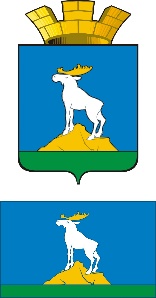 ГЛАВА НИЖНЕСЕРГИНСКОГО ГОРОДСКОГО ПОСЕЛЕНИЯПОСТАНОВЛЕНИЕ22.12.2017 г.          №  596г. Нижние Серги Об утверждении общественной комиссии в целях реализации проекта «Формирование современной городской среды» на территории Нижнесергинского городского поселения в 2018-2022ггВо исполнение Постановления Правительства Российской Федерации № 169 от 10.09.2017 «Об утверждении Правил предоставления и распределения субсидий из федерального бюджета бюджетам субъектов Российской Федерации на поддержку государственных программ субъектов Российской Федерации и муниципальных программ формирования современной городской среды», в цели реализации муниципальной программы, направленной на формирование современной городской среды, а именно, выполнений мероприятий по благоустройству дворовых территорий Нижнесергинского городского поселения в 2018-2022гг, ПОСТАНОВЛЯЮ:1. Утвердить состав общественной комиссии в целях реализации проекта «Формирование комфортной городской среды» на территории Нижнесергинского городского поселения в 2018-2022гг: Председатель общественной комиссии:Заместитель главы администрации Нижнесергинского городского поселения -  Н. А. Титова;Заместитель председателя общественной комиссии: Ведущий специалист администрации Нижнесергинского городского поселенияР. В. Кошкин;Секретарь общественной комиссии:Ведущий специалист администрации Нижнесергинского городского поселения- Н. Г. Блинкова;Члены общественной комиссии: Заведующая отделом земельно- имущественных отношений администрации Нижнесергинского городского поселения- А. С. Скачкова;Специалист 1 категории отдела земельно-имущественных отношений администрации Нижнесергинского городского поселения- Т. В. Ефремова;Директор МБУ «Служба содержания городского хозяйства и благоустройства» Нижнесергинского городского поселения- А. А. Яковлев;	Инженер-сметчик ООО «ЖилСервис» (по согласованию) -С. В. Сычева;Председатель совета ветеранов Нижнесергинского городского поселения - Н. Н. Муравьева;Представитель народного фронта (по согласованию);Представитель Думы Нижнесергинского городского поселения (по согласованию).2. Проводить совещанияобщественной комиссии еженедельно (понедельник 11.00 часов).3. Признать утратившим силу Постановление главы Нижнесергинского городского поселения от 05.09.2017г № 428 «О создании рабочей группы в целях реализации проекта «Формирование современной городской среды» на территории Нижнесергинского городского поселения в 2018-2022гг».4. Опубликовать настоящее постановление путем размещения на официальном сайте Нижнесергинского городского поселения в сети «Интернет».5. Контроль за исполнением настоящего постановления оставляю за собой.Глава Нижнесергинского городского поселения                                                               А. М. ЧекасинСОГЛАСОВАНИЕпроекта постановления (распоряжения) главы Нижнесергинского городского поселенияНаименование постановления (распоряжения):Об утверждении общественной комиссии в целях реализации проекта «Формирование современной городской среды» на территории Нижнесергинского городского поселения в 2018-2022ггДокладчик: Блинкова Наталья ГеннадьевнаПостановление разослать: 1 экз. -  Министерство энергетики и жилищно-коммунального хозяйства Свердловской области, Дума Нижнесергинского городского поселения.Исполнитель, телефон: Блинкова Н. Г., 28-0-12ДолжностьФамилия и инициалыСроки и результаты согласованияСроки и результаты согласованияСроки и результаты согласованияДолжностьФамилия и инициалыДата поступления на согласование Дата согласованияЗамечания на подпись Глава Нижнесергинского городского поселенияЧекасин А. М.Заместитель главы администрации по социально-экономическим вопросамТитова Н. А.И.о. заместителя главы администрации по городскому хозяйствуШварц Л. Ф.Ведущий специалист (юрист)Рыбаков Д. А.Зав. организационно-кадрового отделаКондакова Л.Ю.Зав. отделом земельно-имущественных отношенийСкачкова А. С.